МЕТОДИЧЕСКИЕ РЕКОМЕНДАЦИИ К ПРАКТИЧЕСКИМ ЗАНЯТИЯМ Практическая работа 1. Тема. Форматирование текста. Работа с изображениями и таблицами.Цель: сформировать навыки работы с программой MS Word.Оснащенность:    персональный компьютерМетодические указанияВыполнить задания с помощью компьютера и программы MS WordЗадание 1.1. Работа со шрифтами: Шрифт Comic Sans MS, размер 14, начертание: курсив, подчеркнутый, цвет: зелёный.Съешь ещё этих мягких французских булок, да выпей чаю. Съешь ещё этих мягких французских булок, да выпей чаю. Съешь ещё этих мягких французских булок, да выпей чаю. Съешь ещё этих мягких французских булок, да выпей чаю.2. Шрифт: зачеркнутый. Абзац: отступ слева , отступ справа , первая строка: выступ , выравнивание: по ширине.Съешь ещё этих мягких французских булок, да выпей чаю. Съешь ещё этих мягких французских булок, да выпей чаю. Съешь ещё этих мягких французских булок, да выпей чаю. Съешь ещё этих мягких французских булок, да выпей чаю.3. Использование надстрочного и подстрочного индекса.Уравнение 2х2 + 3х – 2 = 0 имеет два корня х1 = - 2 и  х2 = 0,5.4. Создание маркированных списков.Свойства алгоритмов:Дискретность (алгоритм должен состоять из конкретных действий, следующих в определенном порядке);Детерминированность (любое действие должно быть строго и не двусмысленно определено в каждом случае);Конечность (каждое действие и алгоритм в целом должны иметь возможность завершения);Массовость (один и тот же алгоритм можно использовать с разными исходными данными);Результативность (отсутствие ошибок, алгоритм должен приводить к правильному результату для всех допустимых входных значений).5. Создание нумерованных списков.Стадии создания алгоритма:Алгоритм должен быть представлен в форме, понятной человеку, который его разрабатывает.Алгоритм должен быть представлен в форме, понятной тому объекту (в том числе и человеку), который будит выполнять описанные в алгоритме действия.6. Создание газетных колонок. Выравнивание текста по ширине.Съешь ещё этих мягких французских булок, да выпей чаю. Съешь ещё этих мягких французских булок, да выпей чаю. Съешь ещё этих мягких французских булок, да выпей чаю. Съешь ещё этих мягких французских булок, да выпей чаю. Съешь ещё этих мягких французских булок, да выпей чаю. Съешь ещё этих мягких французских булок, да выпей чаю. Съешь ещё этих мягких французских булок, да выпей чаю. Съешь ещё этих мягких французских булок, да выпей чаю. Съешь ещё этих мягких французских булок, да выпей чаю. Съешь ещё этих мягких французских булок, да выпей чаю. Съешь ещё этих мягких французских булок, да выпей чаю. Съешь ещё этих мягких французских булок, да выпей чаю. Съешь ещё этих мягких французских булок, да выпей чаю. Задание 2. Работа с изображениями. Каждое задание выполняйте на отдельной странице.1. Напишите формулу   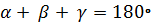 2. Вставьте в текст рисунок и задайте обтекание по левому краю. Поверните рисунок на 90 градусов. Съешь ещё этих мягких французских булок, да выпей чаю. Съешь ещё этих мягких французских булок, да выпей чаю. Съешь ещё этих мягких французских булок, да выпей чаю. Съешь ещё этих мягких французских булок, да выпей чаю. Съешь ещё этих мягких французских булок, да выпей чаю. 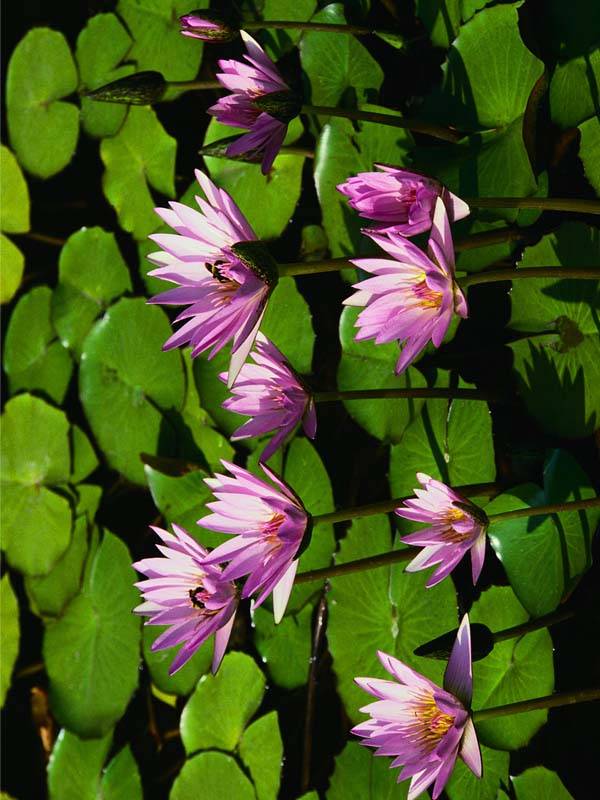 Съешь ещё этих мягких французских булок, да выпей чаю. Съешь ещё этих мягких французских булок, да выпей чаю. Съешь ещё этих мягких французских булок, да выпей чаю. Съешь ещё этих мягких французских булок, да выпей чаю.3. Запустите Paint. Создайте рисунок. Вставьте в документ.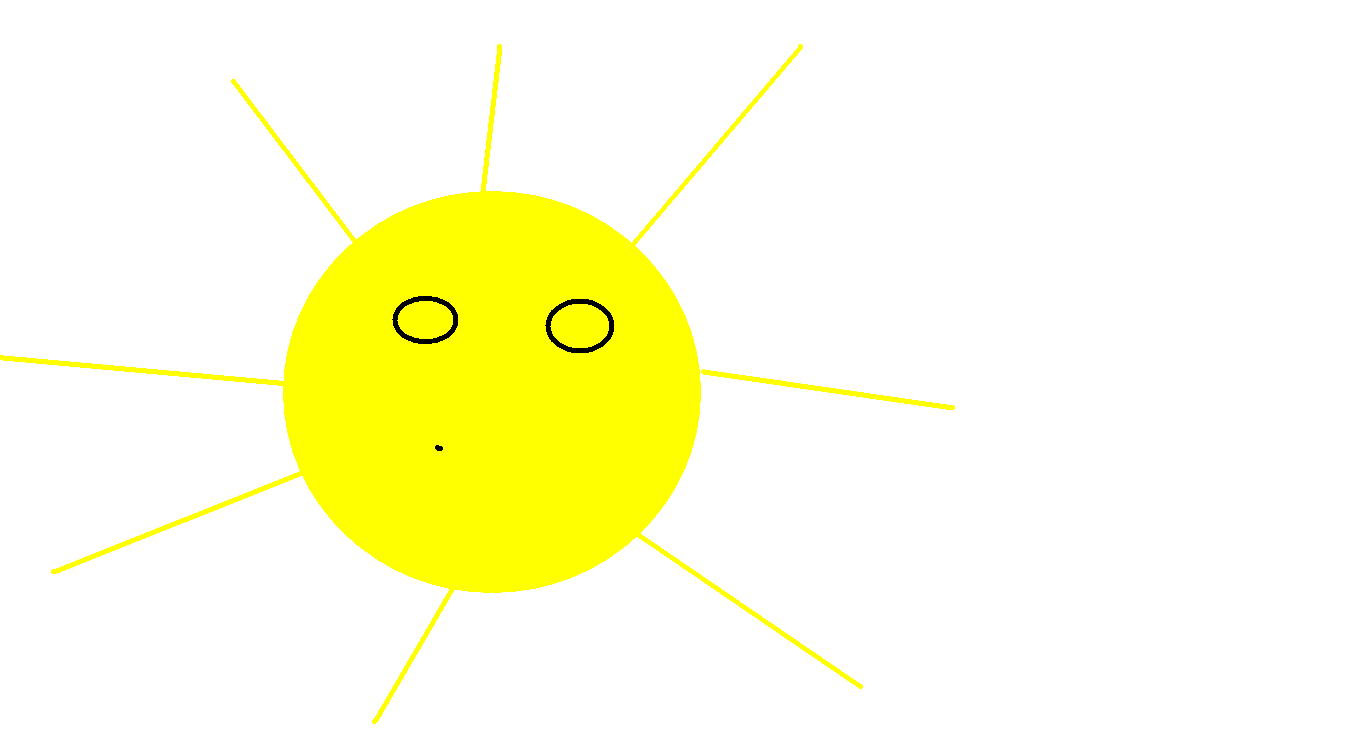 4. Вставьте в документ объект WordArt.5. Вставьте в документ таблицу.6. Вставьте номера страниц для этого документа.Задание 3. Работа с таблицами.Изменение количества сотрудников на предприятии за 2013 - 2014г.приведено в таблице 1.Таблица 1 - Динамика численности работающих на предприятииОсновные технико – экономические показатели ООО «Парна» представлены в таблице 2.Таблица 2 - Технико – экономические показатели ООО «Парна»Практическая работа 2Тема. Графики, диаграммы, таблицы и формулы.Цель: сформировать навыки работы с программой MS Excel.Оснащенность:    персональный компьютерМетодические указанияВыполнить задания с помощью компьютера и программы MS ExcelЗадание 1. Выполните следующие действия:Создайте таблицу «Сводка о выполнении плана» по образцу:Переименуйте Лист в Выполнение плана.Рассчитайте % выполнения плана (= Фактически выпущено / План выпуска) для каждого филиала.Рассчитайте, сколько всего планировалось выпустить всеми филиалами.Рассчитайте, сколько всего все филиалы фактически выпустили.Задание 2. Выполните следующие действия:На листе 1, переименованном в «Зарплата», создайте таблицу в полном соответствии с приведенным образцом:Установите «числовой» формат с двумя знаками после запятой для соответствующих ячеек.Рассчитайте надбавку, если известно, что она составляет 20% от оклада ( = оклад * 0,2).Определите сумму К ВЫДАЧЕ для всех работников вашего предприятия с учетом вычетов – аванс – (оклад + надбавка) * НДФЛ.Определите общую сумму денег, полученных всеми работниками.На листе 2, переименованном в «Расход», составьте таблицу в соответствии с приведенным образцом, используя Автозаполнение (где это возможно):В строке «Получено денег» введите формулу, которая переносит во все месяцы сумму «К выдаче» для Петрова из листа «Зарплата».Рассчитайте общую сумму расходов за каждый месяц.Подсчитайте остаток денег в каждом месяце.Отформатируйте полученную таблицу любым стилем. Задание 3. Выполните следующее действие.Постройте график, отражающий % выполнения плана филиалами, расположенный ниже таблицы.Задание 4. Выполните следующее действие.Постройте круговую диаграмму, отображающую выданную сумму каждому сотруднику на отдельном листе.Задание 5. Создайте таблицу в соответствии с образцом. Постройте круговую диаграмму. Отформатируйте ее на свое усмотрение. Сохраните файл с именем Серверы Интернет.Распределение серверов Интернет по странам мираЗадание 6. Выполните следующие действия:Скопируйте таблицу РАСЧЕТ ежемесячной ЗАРАБОТНОЙ ПЛАТЫ за январь из файла Бюджет в новый файл и сохраните его с именем Бюджет квартал.Копированием создайте расчетные таблицы за февраль и за март, изменяя формулы расчета премии:В январе – 20%, В феврале – 27%, В марте – 35%.Рассчитайте среднее значение зарплаты за каждый месяц.Проведите формирование средних значений, заголовков.Постройте гистограмму заработной платы сотрудников за март.Постройте гистограмму средних значений зарплаты сотрудников за квартал.Практическая работа 3Тема. Использование MS Excel для автоматических расчетов.Цель: научиться использовать программу MS Excel для расчетов.Оснащенность:    персональный компьютерМетодические указанияВыполнить задания с помощью компьютера и программы MS ExcelЗадание 1.Определить выручку от продажи товаров на лотках и тенденцию роста доходов. Составить таблицу следующей формы:Рекомендации по выполнению:Установите курсор на ячейку Е6 и подсчитайте выручку от продаж в 2011 году.Аналогично заполните итоговые строки для 2010 и 2009 гг.Функции СРЗНАЧ. МАКС. МИН.Рассчитайте Среднегодовой, максимальный и минимальный доход, используя соответствующие функции.Функция РАНГФункция РАНГ определяет ранг (номер) элемента в общей совокупности.В ячейку С4 введите формулу =РАНГ($D4;$D$4:$D$12), где D4 – содержит число, для которого определяется, D4:D12 – массив чисел, среди которого определяется ранг.Скопировать формулу в ячейки С5:С12.Функция ТЕНДЕНЦИЯВыполнить подготовительные операции: в ячейки В20:В22 введите соответственно значения из ячеек Е12, Е9, Е6, в ячейки С20:С24 введите годы:2012 – 2006.В ячейку В 23 введите формулу =ТЕНДЕНЦИЯ(В20:В22;С22;С22;С23). Скопируйте формулу из ячейки В23 в Ячейку В24.Задайте в ячейках В23:В24 формат целых чисел.Сохраните таблицу. Третьему листу рабочей книги присвойте имя.Задание 2. Муниципалитет города с кодом 10 ввел налог на лиц старше 18 лет в размере 10%. Определите величину налога. Составьте таблицу следующей формы:Рекомендации по выполнению:Функция ЕСЛИВведите в таблицу заглавие, шапку, цифровые и текстовые данные.В ячейку Е4 введите формулу =ЕСЛИ (И (В4=10; С4>18); D4*0,1; 0). Формула означает, что если код города равен 10 и возраст старше 18 лет, то сумма налога определяется умножением дохода на величину налога. В противном случае сумма налога равна 0. Скопируйте формулу из ячейки Е4 в Е5:Е6.Задание 3. Произвести анализ объема продаж: и определить, насколько объем продаж, совершенный каждым агентом в отдельности, отличается от среднего объема по целой группе агентов. Составьте таблицу следующей формы:Рекомендации по выполнению:Функция ОКРУГЛ, ABS, СТЕПЕНЬ, КОРЕНЬВ ячейку В9 введите формулу =ОКРУГЛ(СРЗНАЧ(В5:В7);0).В ячейку С5 введите формулу = ABS(В5-$В$9). Скопируйте формулу из ячейки С5 в ячейки С6:С7.В ячейку D5 введите формулу – СТЕПЕНЬ(С5;2). Скопируйте формулу из ячейки D5 в ячейки D6:D7.В ячейку  D10 введите формулу =ОКРУГЛ(СРЗНАЧ(D5:D7); 0).Функции ДИСПР и СТАНДОТКЛОНП (по генеральной совокупности)Очистите ячейки D10 и D11, чтобы произвести расчет дисперсии и стандартного отклонения, используя соответствующие функции.В ячейку  D10 введите формулу =ДИСПР(В5:В7).В ячейку D11 введите формулу = СТАНДОТКЛОНП(В5:В7). Задание 4. Задача выбора кредита и составления плана его погашения.Вы решили взять кредит размером в 300000$ сроком на семь лет, погашать который собираетесь равномерными платежами в конце каждого года. Запросы на финансирование Вы направили в три банка, из которых пришли ответы с соответствующими условиями. Вам нужно сравнить условия, определив эффективную процентную ставку, а также составить план погашения кредита по годам.Рекомендация по выполнениюВ	ячейках С7, С9, С11 введите объем кредита. Для всех трех случаев он равен 300000$. При предоставлении кредита некоторую сумму (дизажио) необходимо оставить в банке как плату за обработку и за повышенный риск, на который идет банк. Процент реально полученных денег укажите в ячейках Э7, 09 - значения 0,95; 0,96; 0,965 и сформатируйте ячейки процентным стилем.В ячейки Е7, Е9, Е11 введите суммы издержек, возникающих при оформлении кредита, которые составляют 300$, 250$, 350$. В столбце Ставка следует ввести значения процентных ставок, по которым банки готовы предоставить кредит: 0,12; 0,135; 0,14. А затем сформатировать ячейки столбца процентным стилем.Столбец Срок должен содержать значение количества лет, на которые предоставляется кредит, - 7 лет. Ввод основных данных для кредита можно считать завершенным.Далее нужно произвести расчеты.Определите в столбце 17 размер дизажио для первого варианта с помощью формулы =С7*(1-07). Для определения полученной суммы (столбец Получено) следует вычесть из объема кредита плату за оформление и дизажио, в ячейке Н7 задайте формулу =С7-17-Е7Сделайте расчет годового платежа по кредиту, который будет включать в себя погашение основного долга и процентные платежи. Поместите указатель на ячейку .17 и активизируйте мастер функций. Выберите функцию ПЛТ и задайте обязательно. е аргументы (Норма, Кпер, Нз) =ПЛТ(Р7;07;-С7)Определите в ячейке К7 отношение годовой выплаты к полученной сумме с помощью формулы =Л/Н7Платежи во всех случаях выполняются в конце периода. Поэтому нет необходимости учитывать время платежа.Далее произведите расчеты для предложений кредита второго и третьего банков. Присвойте рабочему листу имя Кредит.Сформатируйте таблицу: задайте таблице границы, закрасьте ячейки, предназначенные для ввода данных, светло-бирюзовым цветом, а ячейки, в которых значения вычисляются на основании формул, - светло-желтым.Во втором листе составьте таблицу для того, чтобы проследить, как будет протекать погашение кредита для первого банка. Перейдите во второй лист и присвойте ему имя Погашение. В ячейку А2 введите заголовок таблицы, например План погашения для первого банка. Далее введите в ячейки В4, С4, 04, Е4 следующие текстовые метки столбцов: Год, Погашение долга, Проценты, Остаток.В первом столбце в ячейках В6-В12 будут представлены значения периодов выплаты - от 1 до 5. Ячейки С6-С12 должны содержать суммы- части годового платежа, которые будут идти на погашение основного долга, ячейки 06-Э12 - значения выплачиваемых процентов, а ячейки Е6-Е12 - значения остатка основного долга.Определите размер выплачиваемых в первый год процентов. Поместите указатель на ячейку Э6 и задайте в ней формулу =Кредит!$С$7*Кредит!$Р$7.Часть годового платежа, которая в первый год уйдет на погашение основного долга, составит (ячейка Сб) =КредитШ$7-06Остаток долга в конце первого года рассчитывается по формуле: =Кредит!$С$7-$С$бВыплачиваемые по долгу проценты для второго года определите в ячейке 07 по формуле =Е6*Кредит!$Р$7Эту формулу следует скопировать в ячейки и для того, чтобы определить процентные платежи следующих лет. Также можно скопировать формулу определения суммы погашения основного долга, заданную для первого года, в ячейках С7-С12.В ячейке Е7 следует указать формулу определения остатка нового долга =Е6-С7 и скопировать эту формулу в ячейки Е8-Е12. После седьмого года остаток долга должен равняться нулю.Отформатируйте таблицу по своему усмотрению.На третьем и четвертом листах составьте таблицу погашения для банка 2 и 3.На первом листе сделайте вывод и обоснуйте свой выбор в пользу одного из представленных проектов.14. Изобразите с помощью диаграммы динамику платежей по первому, второму и третьему банкам (основной долг, проценты)Практическая работа 3Тема. Работа с презентацией, создание анимации.Цель: научиться создавать презентацию и работать в MS Power Point.Оснащенность:    персональный компьютерМетодические указанияВыполнить задания с помощью компьютера и программы MS Power PointСоздайте презентацию без использования шаблона презентации, вставив слайды из структуры на основе документа Word.Оформите каждый слайд в соответствии с его содержанием и целью презентации.Выберите режимы смены (перехода) слайдов на экране, задав:эффекты анимации, как самих слайдов, так и их объектов;время в автоматическом режиме.Сохраните слайд-фильм в своей рабочей папке в двух форматах — презентации и демонстрации.Запустите на выполнение слайд-фильм в режиме презентации и отрегулируйте временные интервалы показа слайдов, эффекты анимации.Запустите на выполнение слайд-фильм в режиме демонстрации.Ход работыПеред созданием презентации создайте предварительно документ Word, на основе которого будет создана презентация. Введите следующий текст:Постановка задачи        Необходимость строительства станции метрополитена продиктована перегруженностью наземного транспорта и линий метрополитена в центре города.Современное состояние     В 1998 году сооружены основные подземные конструкции станции «Адмиралтейская», однако поезда минуют станцию «на проход» из-за проблем с финансированием и сложной градостроительной ситуацией.Цель работыРазработка вариантов и их обоснований для принятия окончательного решения администрацией Санкт- Петербурга по размещению вестибюля построенной подземной станции «Адмиралтейская».Показатели критериев и баллы оценки вариантов строительства    Для реализации этой цели были разработаны наиболее важные показатели, отражающие значимость всех вариантов, и весовые коэффициенты каждого из них.Оценка различных вариантов строительства    На основе показателей была проведена оценка каждого варианта, и для каждого подсчитан суммарный балл, характеризующий совокупную целесообразность его применения.Сводная таблица оценки всех вариантов Диаграмма полезности выбора вариантов Завершение разработки инвестиционного проекта    Результатом проведенных расчетов явилась оценка социально-экономического эффекта от строительства и выделение двух наилучших конкурирующих вариантов строительства, с целью последующего выбора одного из них.Оценка социально-экономического эффекта    По условиям возврата в городской бюджет средств, затраченных на строительство, проект является для города окупаемым.   Проект имеет важное социальное значение для жителей города и создания предпосылок экономического развития.Выделение двух вариантов строительства    Наземный вестибюль на Морской улице со сносом 5-этажного здания (43 млн. дол.);Подземный вестибюль на Большой Морской улице (37 млн. дол.).Резюме     По условиям суммарной бюджетной и общественной эффективности проекта срок его окупаемости составляет 5 лет. Необходимы срочные инвестиции для строительства по второму варианту.Оформите в Word ключевые моменты проекта, которые мы хотим обратить в заголовки слайдов, стилем Заголовок 1 (в образце выделено жирным шрифтом), а то, что мы хотели бы взять за основу содержимого слайдов - стилем Заголовок 2 (в образце представлено обычным начертанием).Сохраните документ Word в файле с именем Проект.Закройте файл документа Word.В Excel создайте таблицу: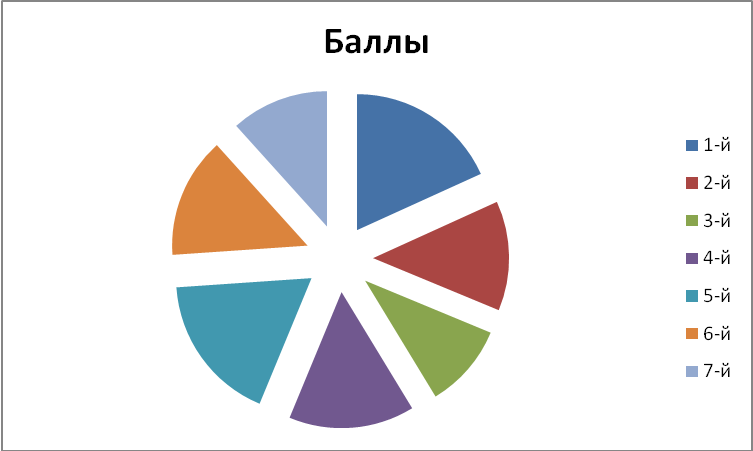 Постройте по данным таблицы круговую диаграмму.Сохраните в файле с именем Варианты.Вызовите программу Power Point.В открывшейся презентации выберите в меню Вставка, Слайды из структуры. В открывшемся диалоговом окне «Вставить структуру» выберите нужный вам документ Word. PowerPoint перенесет структуру вашего документа и оформит ее в виде слайдов.Теперь можно приступить к редактированию содержимого слайдов. Перейдите в режим структуры с помощью команды Вид, Структура. При перенесении документа Word PowerPoint оставляет титульный слайд пустым с тем, чтобы докладчик мог оформить его самостоятельно, и вставляет структуру, начиная со второго слайда. Введите для титульного слайда заголовок Концепция строительства станции метрополитена «Адмиралтейская» и поэкспериментируйте с изменением формата шрифта и границ места заполнителя заголовка с тем, чтобы первый слайд презентации выглядел наиболее привлекательно, переходя из режима Структуры в режим Слайды и обратно.В режиме Структуры для текста, который является содержимым слайдов необходимо «Понизить уровень». Для этого выделите текст с содержимым слайда щелкните на кнопке со стрелкой «Понизить уровень». Выполните эту операцию для всех слайдов, где это требуется. Для оформления второго слайда измените размер и начертание шрифта, а также задайте атрибут Тень для слова перегруженностью с помощью команды Формат, Шрифт для большей наглядности.В третьем слайде внизу слайда вставьте объект WordArt, содержащий текст Необходимо финансирование, с помощью команды Вставка, Рисунок, Объект WordArt. Выберите для него контрастный цвет с тем, чтобы сконцентрировать внимание инвесторов на данной проблеме.В четвертый слайд вставьте автофигуру, символизирующую множество вариантов:Для шестого слайда измените разметку слайда на Графика и текст. В заполнитель  Г рафика вставьте рисунок, для того, чтобы оживить презентацию и обратить внимание аудитории.Для седьмого слайда выберите вариант разметки Таблица (Формат, Разметка слайда). Скопируйте таблицу из Excel, используя буфер обмена. Измените при необходимости размеры таблицы.Восьмой слайд отображает данные таблицы в виде диаграммы.На десятом слайде примените разметку Текст в две колонки с помощью команды Абзац, КолонкиНа одиннадцатом слайде примените разметку слайда маркированный список, выберите форму, размер и цвет маркера с помощью команды Абзац, Маркер.На заключительном слайде, который является завершающим моментом презентации, используйте разметку маркированный список, а также выполните следующее оформление:выделите рамкой гекст слайда с помощью команды Формат, Цвета и линии. Выберите тип и цвет линии.примените различные оформления шрифтов для выделения ключевых словЗадайте эффекты анимации в каждом слайде или для всех слайдов, а также способ их смены в презентации.Настройте	эффекты анимации для отдельных элементов в слайдах.Сохраните	созданную презентацию в файле с именем Моя презентация командой Файл, Сохранить: в формате презентации и в формате демонстрации.Практическая работа 4 - 5Тема. Использование в профессиональной деятельности СПС КонсультантПлюс и Гарант.Цель: научиться искать и применять документы в СПС КонсультантПлюс и Гарант.Оснащенность:    персональный компьютерМетодические указанияВыполнить задания с помощью компьютера и СПС КонсультантПлюс и Гарант.Задание. Найти документы и нормативно – правовые акты для использования в профессиональной деятельности.Найдите форму счета-фактуры и сохраните ее в редакторе МS Excel или МS Word.Найдите Закон о гарантиях прав коренных малочисленных народов РФ.Найдите документ, имеющий название «О временном запрете на клонирование человека».Найдите ФЗ РФ, в котором говорится о государственной поддержке кинематографии в РФ.Необходимо быстро получить информацию о мерах ответственности за нарушение Правил дорожного движения (ПДД). Требуется найти и сохранить информацию об обязательных платежах владельцев транспортных средств.Требуется определить ответственность за неуплату налога. Как перейти на упрощенную систему налогообложения?Каков порядок возмещения суммы НДС, уплаченной по командировочным расходам, в частности, на проезд работника к месту командировки и обратно, если в документах, подтверждающих указанные расходы, сумма НДС не выделена отдельной строкой? Каким образом в Налоговом кодексе РФ отражен вопрос о льготах по НДС? Подлежат ли включению в базу по налогу на доходы физических лиц суммы оплаты проезда к месту командировки и обратно при отсутствии документально подтвержденных расходов? Каковы ставки налога на прибыль? Что сказано о расчетах чеками в «Положении о порядке осуществления безналичных расчетов физическим и лицам и в Российской Федерации» от 1 апреля 2003 г.Найти Налоговый кодекс РФ (Часть вторую).Найти положение о бухгалтерском учете (ПБУ), принятое в конце 2002 г.Найдите Конвенцию, учреждающую Всемирную организацию интеллектуальной собственности, подписанную 14.07.1967 года.Найдите письмо, принятое Госкомэкологии РФ № 05-22/24-183, касающееся вопросов экологии.Найдите Приказ Минкультуры РФ, зарегистрированный в Минюсте РФ, в котором говорится о порядке взимания платы за проведение экспертизы культурных ценностей.Найдите ФЗ РФ «О Всероссийской переписи населения», принятый в 2002 году.Найдите документ, в котором говорится о психиатрической помощи и о правах граждан при ее оказании.Найдите Пакт о гражданских и политических правах.Найдите статью о гражданском деле, а именно, о праве собственности на квартиру и жилой дом. Данная статья была опубликована в журнале «Хозяйство и право» в 1998 году.Найдите документ, в котором говорится об ограничении курения табака.Найдите статью 361 действующего Налогового кодекса.Найдите Постановление «Об утверждении временного порядка изъятия и использования алкогольной продукции и этилового спирта, находящихся в незаконном обороте» (использовать поле «Название документа»)Найдите не утратившие силу к настоящему времени Инструкцию «О порядке исчисления и уплаты на бюджет налога на имущество предприятий» (использовать «Поиск по статусу», «Вид документа», «Название документа»)Найти документы, касающиеся устранения двойного налогообложения, подписанные в 1996 году (использовать «Дата принятия», «Название документа»)Найдите форму личной карточки работника и сохраните ее в редакторе МS Excel или МS Word.Найдите документы, в которых говорится о депозитных сертификатах (использовать поиск по словарю поля «Текст документа»)Найдите документы, принятые в 4 квартале 1997 года и не утратившие силу к настоящему времени, в которых говорится о страховых взносах (использовать «Поиск по статусу», «Дата принятия», «Текст документа»)Найдите действующую редакцию Закона от 06.12.91 1992-1 «О налоге на добавленную стоимость». Найдите форму приходного кассового ордера и сохраните ее в редакторе МS Excel или МS Word. Найдите форму расходного кассового ордера и сохраните ее в редакторе МS Excel или МS Word.Найдите действующую редакцию Таможенного кодекса РФ (использовать «Поиск по статусу» и «Название документа» или «Поиск по статусу» и «Вид документа») Найдите действующий ФЗ «О бухгалтерском учете в РФ» со всеми последующими изменениями и дополнениями. Найдите действующий ФЗ «Об аудиторской деятельности в РФ» со всеми последующими изменениями и дополнениями. Найдите действующий ФЗ  «Об организации страхового дела в РФ» со всеми последующими изменениями и дополнениями. Найдите форму штатного расписания работников и сохраните ее в редакторе МS Excel или МS Word. Найдите форму табеля учетного времени и сохраните ее в редакторе МS Excel или МS Word. Найдите действующий ФЗ  «О медицинском страховании граждан» со всеми последующими изменениями и дополнениями. Найдите действующий ФЗ  «Об обязательном пенсионном страховании в РФ» со всеми последующими изменениями и дополнениями.1234Подразделения20132014Отклонение( +; - )Аппарат управления, чел.22-Специалисты, чел.78+1Всего, чел.910+1ПоказателиОткло-нение( +; - )Темп роста,%Объём реализованной продукции, тыс. руб8161864+1048228Полная себестоимость реализованной продукции, тыс. руб. в том числе:6051646+1041272Материальные затраты, тыс. руб.4081180+772289Заработная плата, тыс. руб.49122+73249Отчисления на социальные нужды,тыс. руб.1846+28255Амортизация основных средств,тыс. руб. 36+3228Прочие, тыс. руб.127292+165230Среднесписочная численность, чел.910+1111Среднегодовая стоимость основных производственных фондов, тыс. руб.5024-2648Средняя заработная плата в месяц, руб.4601020+560222Валовая прибыль, тыс. руб.211218+7103Чистая прибыль, тыс. руб.97136+39140Рентабельность продаж, тыс. руб.2712-1544Реализованная продукция в расчёте на одного работающего, тыс. руб.91186+95204Реализованная продукция на рубль стоимости основных фондов, тыс. руб. 1678+62487Рентабельность производственной деятельности, %3613-2336ВСDЕ1Сводка о выполнении планаСводка о выполнении планаСводка о выполнении планаСводка о выполнении плана2НаименованиеПлан выпускаФактически выпушено% выполнения плана3Филиал №1346532704Филиал №2420145875Филиал №3349027086Филиал №4136414807Филиал №5279532708Филиал №6548645879Филиал №735187270810Филиал №82577148011Всего:ВСDЕFG1РАСЧЕТ ежемесячной ЗАРАБОТНОЙ ПЛАТЫ за январьРАСЧЕТ ежемесячной ЗАРАБОТНОЙ ПЛАТЫ за январьРАСЧЕТ ежемесячной ЗАРАБОТНОЙ ПЛАТЫ за январьРАСЧЕТ ежемесячной ЗАРАБОТНОЙ ПЛАТЫ за январьРАСЧЕТ ежемесячной ЗАРАБОТНОЙ ПЛАТЫ за январьРАСЧЕТ ежемесячной ЗАРАБОТНОЙ ПЛАТЫ за январь2ФАМИЛИЯОКЛАДНАДБАВКААВАНС 30%К ВЫДАЧЕНДФЛ 13%3Баранова Л.В.150004Васильева С.Н.80005Петров С.С.110006Петухова О.С.98007Савин И.Н.125008ИТОГО:ИТОГО:ИТОГО:ИТОГО:ИТОГО:Бюджет на месячные расходы для Петрова С.С.Бюджет на месячные расходы для Петрова С.С.Бюджет на месячные расходы для Петрова С.С.Бюджет на месячные расходы для Петрова С.С.Бюджет на месячные расходы для Петрова С.С.Бюджет на месячные расходы для Петрова С.С.Бюджет на месячные расходы для Петрова С.С.ЯнварьФевральМартАпрельМайИюньПолучено денегРАСХОД Петрова С.С. в месяц:РАСХОД Петрова С.С. в месяц:РАСХОД Петрова С.С. в месяц:РАСХОД Петрова С.С. в месяц:РАСХОД Петрова С.С. в месяц:РАСХОД Петрова С.С. в месяц:РАСХОД Петрова С.С. в месяц:Домоводство250255245235260280Газ120120Электричество303095303030Телефон307525757540Налог404040404040Страхование120120120120120120Одежда300200200Другие расходы290350450360300500Оплата курсов4008001200Итого за месяцОстаток:СтранаКоличество серверовСША64,8%Япония3,9%Великобритания3,2%Германия3,1%Канада2,5%Австралия1,9%Россия0,5%Другие страны20,1%ABCDE1Выручка от продажи на лоткахВыручка от продажи на лоткахВыручка от продажи на лоткахВыручка от продажи на лоткахВыручка от продажи на лотках23ГодыНомер лоткаРангДоходИтого4201415460052684536352748720131459078263982935045610201213691411234109123317451314Среднегодовой доходСреднегодовой доход15Максимальный доходМаксимальный доход16Минимальный доходМинимальный доходABCDE1Городской налогГородской налогГородской налогГородской налогГородской налог23ФамилияКод городаВозрастДоходНалог4Иванов А.И.1025145005Шмелев В.В.121873456Миров С.М.102ABCD1Анализ объема продажАнализ объема продажАнализ объема продажАнализ объема продаж23Фамилия И.О.Объем продажОтклонение от среднегоКвадратичное отклонение4Марков П.П.47905Антонов С.Н.35676Чернов И.О.587378Сред. арифметич.9Дисперсия10Станд. отклонениеВСОЕРСНI]КОбъемВыдача,Плата за оформлениеСтавка,Срок,ПолученоДизажиоВыплатаВыплата/кредита%Плата за оформление%летПолученоДизажио(год)Получено12Банк2134Банк4256Банк63Варианты1-й2-й3-й4-й5-й6-й7-йБаллы67483755655343